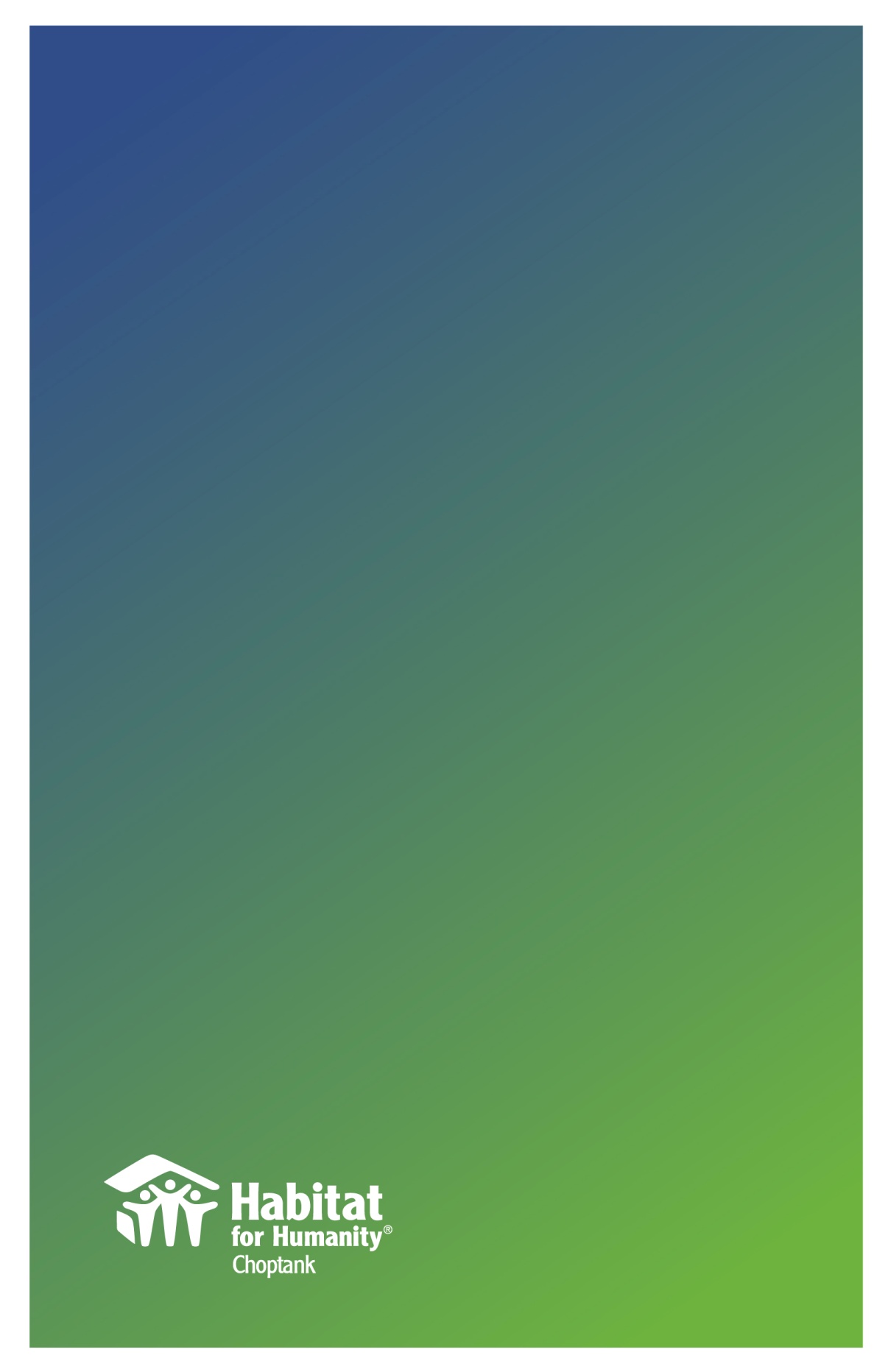 														  VOLUNTEER     														  WITH 														  HABITAT  FOR  HUMANITY  CHOPTANK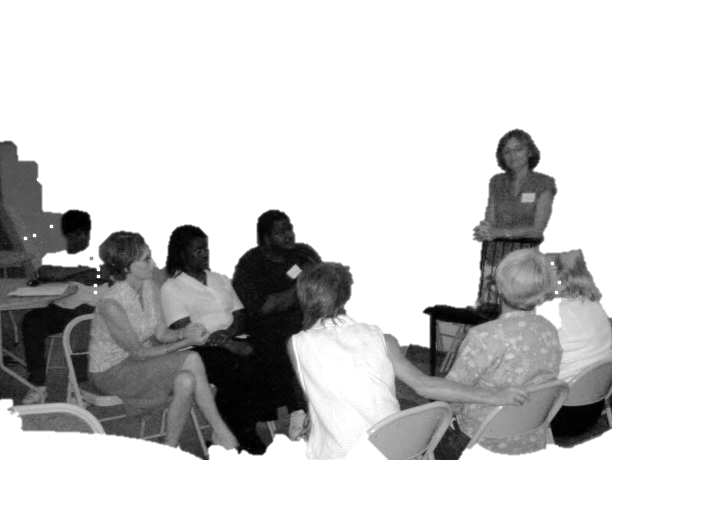 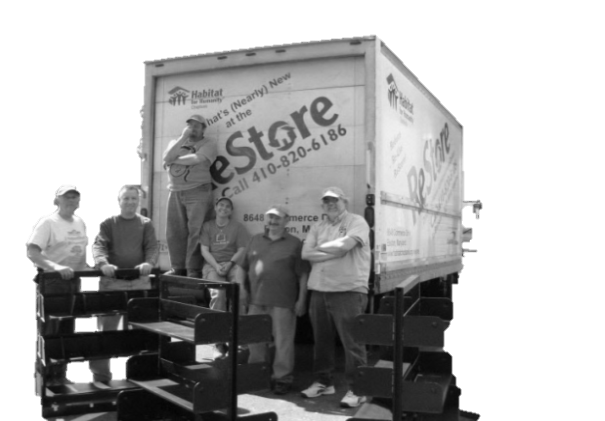 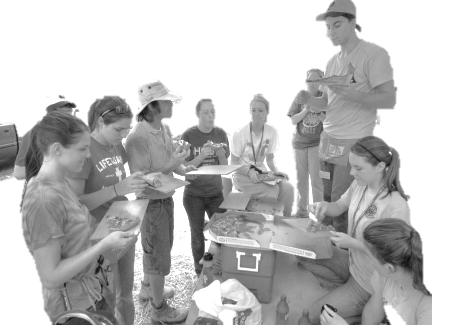 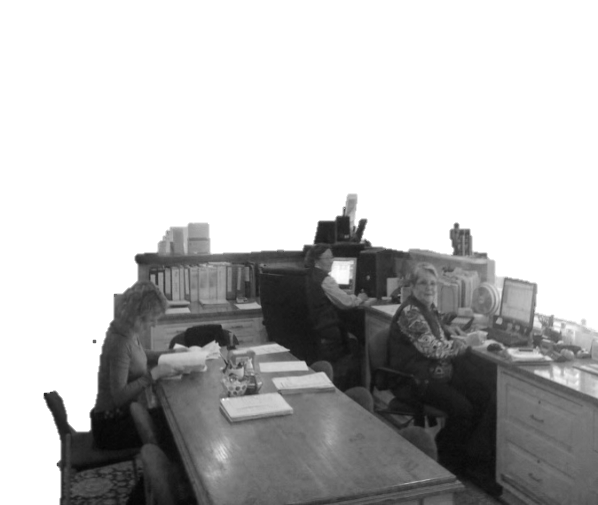 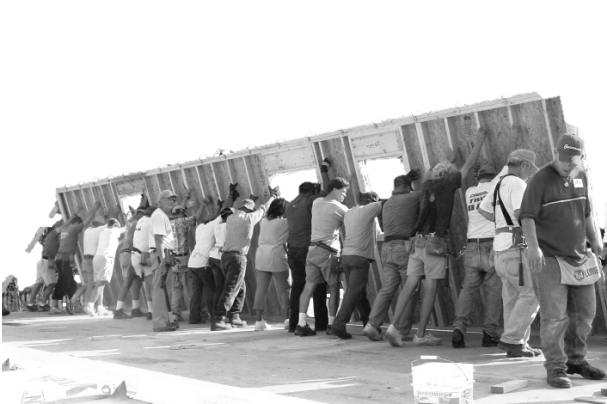 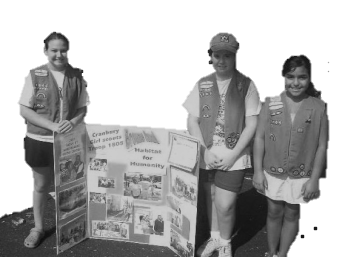 CUT OFF THIS LINE!  :)Updated May 6, 2013Z:\Volunteers\Volunteer Recruitment\General Volunteering\Volunteer Brochure.docx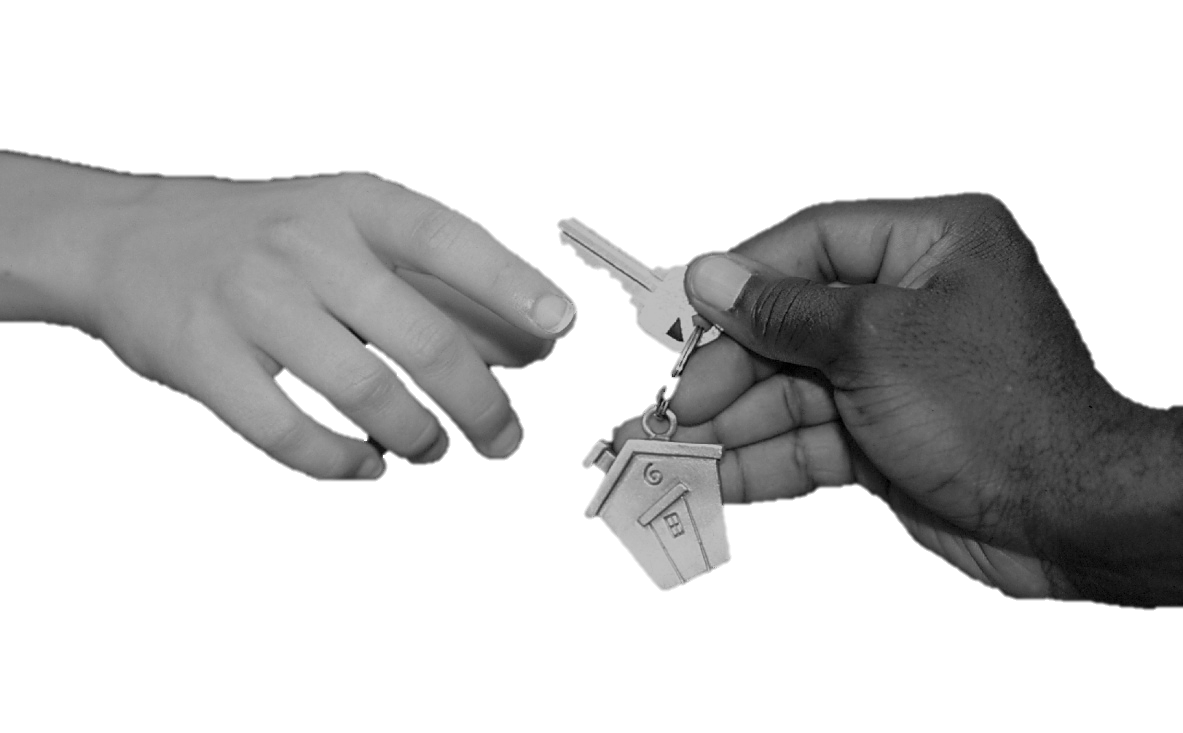 